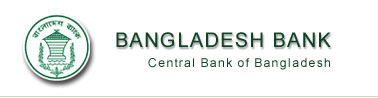 Form-1: Application FormGeneral ManagerFinancial Inclusion DepartmentBangladesh BankHead OfficeDhakaSubject: Application for Bangladesh Bank Remittance Award 2017 Dear Sir,In response to your advertisement dated XX XX 2018, I/we on behalf of the business institution named---------------------would like to apply for 'Bangladesh Bank Remittance Award 2017'.In this regard, required information (Form-2) and all related documents have been attached herewith for your consideration. Sincerely Yours,Name:Designation:Address:Phone (Land & Cell):Fax:Email:List of documents attached:2)3)4)5)